
                  JOB DESCRIPTION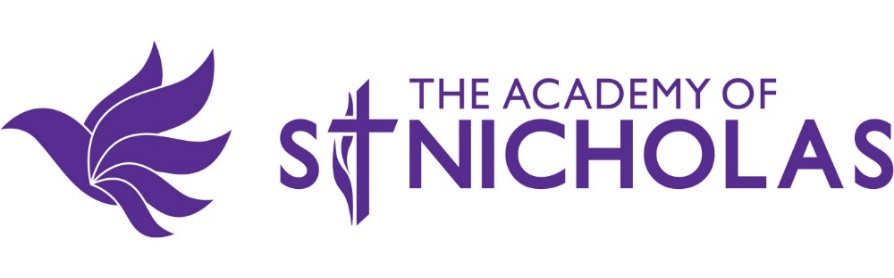 Job Title:Teacher of Girls’ PE (Maternity Cover)Grade and Salary:MPSReporting to:Curriculum Leader Contract Type:Fixed TermResponsible for:Other staff working within the classroomKey Duties and ResponsibilitiesKey Duties and ResponsibilitiesTo teach for an allocated period during each week, including delivery of lead lessons to large groupsTo be a pro-active member of the department to ensure effective implementation of all policies and proceduresTo contribute to the effective operational activities of the Academy, including attendance at meetings, events and activities as requiredTo create and maintain an appropriate teaching and working environmentTo ensure continuous improvement in standards, high quality evaluation and improvement planning throughout the AcademyTo lead, support and encourage the highest possible standards of behaviour, learning, attainment and achievementTo manage resources creatively, effectively and efficiently to meet the priorities of the AcademyTo celebrate success and to implement strategies for continuing improvement while constantly challenging under-performance at all levelsWork to support and ensure the health, safety and welfare of staff and studentsTo meet the requirements of the Teacher Standards as issued by the Department for EducationTo teach for an allocated period during each week, including delivery of lead lessons to large groupsTo be a pro-active member of the department to ensure effective implementation of all policies and proceduresTo contribute to the effective operational activities of the Academy, including attendance at meetings, events and activities as requiredTo create and maintain an appropriate teaching and working environmentTo ensure continuous improvement in standards, high quality evaluation and improvement planning throughout the AcademyTo lead, support and encourage the highest possible standards of behaviour, learning, attainment and achievementTo manage resources creatively, effectively and efficiently to meet the priorities of the AcademyTo celebrate success and to implement strategies for continuing improvement while constantly challenging under-performance at all levelsWork to support and ensure the health, safety and welfare of staff and studentsTo meet the requirements of the Teacher Standards as issued by the Department for EducationTeaching and LearningTeaching and LearningTo maintain up-to-date knowledge of specific subject or phase areas Use a variety of learning and teaching strategies to deliver innovative and effective lessons at a pace and style that meets the needs of students of all abilities Have an up-to-date knowledge of national strategies to support effective teaching and learningUnderstand and integrate the use of new technologies into learning experiences to continually raise levels of achievementPlan lessons and extended learning opportunities thoroughly and in line with the Academy’s curricular plans and schemes; ensure that learning objectives and desired outcomes are communicated to all studentsTo differentiate and personalise students learning to take of account of learning needs, appropriate challenge and preferred learning stylesMake use of extended learning opportunities for use outside the Academy lessonsTo participate in the Academy’s Quality Assurance programme and the agreed frameworkTo work efficiently and creatively using the full range of resources available, including other adultsTo provide a positive learning climate within lessons to promote a strong and meaningful staff – student relationshipApply the agreed policies and ensure implementation in everyday life at the AcademyTo regularly assess and evaluate students’ work and progress in relation to their prior attainment and to use data to further inform teaching plansTo report students’ progress within the Academy and for the benefit of parents and carersTo demonstrate an up-to-date knowledge of learning and teaching by taking account of wider curricular developments, as relevant, e.g. literacy, numeracy, ICT, social inclusionTo support curriculum planning to ensure that learning and teaching remain active, relevant and responsive to changeTo maintain good order and behaviour for learning among students with particular regard for health and safety both on the Academy site and when engaged in authorised activities elsewhereTo maintain up-to-date knowledge of specific subject or phase areas Use a variety of learning and teaching strategies to deliver innovative and effective lessons at a pace and style that meets the needs of students of all abilities Have an up-to-date knowledge of national strategies to support effective teaching and learningUnderstand and integrate the use of new technologies into learning experiences to continually raise levels of achievementPlan lessons and extended learning opportunities thoroughly and in line with the Academy’s curricular plans and schemes; ensure that learning objectives and desired outcomes are communicated to all studentsTo differentiate and personalise students learning to take of account of learning needs, appropriate challenge and preferred learning stylesMake use of extended learning opportunities for use outside the Academy lessonsTo participate in the Academy’s Quality Assurance programme and the agreed frameworkTo work efficiently and creatively using the full range of resources available, including other adultsTo provide a positive learning climate within lessons to promote a strong and meaningful staff – student relationshipApply the agreed policies and ensure implementation in everyday life at the AcademyTo regularly assess and evaluate students’ work and progress in relation to their prior attainment and to use data to further inform teaching plansTo report students’ progress within the Academy and for the benefit of parents and carersTo demonstrate an up-to-date knowledge of learning and teaching by taking account of wider curricular developments, as relevant, e.g. literacy, numeracy, ICT, social inclusionTo support curriculum planning to ensure that learning and teaching remain active, relevant and responsive to changeTo maintain good order and behaviour for learning among students with particular regard for health and safety both on the Academy site and when engaged in authorised activities elsewhereAcademy EthosAcademy EthosPromote the Academy as an inclusive institution with Christian values, serving the local community and reflecting the approach of the Church of England and the Catholic Church to educationImplement the Academy Improvement Plan to meet the objectives set out in the Funding AgreementHelp to meet strategic targets for the Academy set by the Governing BodySupport and facilitate access to the curriculum for all learners to meet the objectives in the Academy Improvement Plan and targets set by the Secretary of State and Governing BodyEnable the Academy to be rooted at the heart of the communityDevelop links as appropriate with partners, schools, FE and HE establishments, sponsors and the Connexions service, thereby ensuring greater opportunities for the young people in the Academy particularly in the areas of work experience and study supportPromote the Academy as an inclusive institution with Christian values, serving the local community and reflecting the approach of the Church of England and the Catholic Church to educationImplement the Academy Improvement Plan to meet the objectives set out in the Funding AgreementHelp to meet strategic targets for the Academy set by the Governing BodySupport and facilitate access to the curriculum for all learners to meet the objectives in the Academy Improvement Plan and targets set by the Secretary of State and Governing BodyEnable the Academy to be rooted at the heart of the communityDevelop links as appropriate with partners, schools, FE and HE establishments, sponsors and the Connexions service, thereby ensuring greater opportunities for the young people in the Academy particularly in the areas of work experience and study supportCommunication & LiaisonCommunication & LiaisonCommunicate effectively with the parents of students as appropriateWhere appropriate, communicate and co-operate with persons or bodies outside the Academy.Follow agreed policies for communications in the AcademyTake part in liaison activities such as parents evenings, review days and liaison events with partner schools.Contribute to the development of effective subject links with external agenciesCommunicate effectively with the parents of students as appropriateWhere appropriate, communicate and co-operate with persons or bodies outside the Academy.Follow agreed policies for communications in the AcademyTake part in liaison activities such as parents evenings, review days and liaison events with partner schools.Contribute to the development of effective subject links with external agenciesPastoral System Pastoral System Be a Form Tutor to an assigned group of studentsPromote the general progress and well-being of individual students and of the Form Tutor Group as a wholeLiaise with a Pastoral Leader to ensure the implementation of the Academy’s pastoral systemRegister students, accompany them to assemblies, encourage their full attendance at all lessons and their participation in other aspects of Academy lifeEvaluate and monitor the progress of students and keep up-to-date student records as may be requiredContribute to the preparation of action plans and progress files and other reportsAlert the appropriate staff to problems experienced by students and to make recommendations as to how these may be resolvedCommunicate as appropriate, with the parents of students and with persons or bodies outside the Academy concerned with the welfare of individual students, after consultation with the appropriate staffContribute to PSHCE and citizenship and enterprise according to Academy policyApply the behaviour management systems so that effective learning can take placeBe a Form Tutor to an assigned group of studentsPromote the general progress and well-being of individual students and of the Form Tutor Group as a wholeLiaise with a Pastoral Leader to ensure the implementation of the Academy’s pastoral systemRegister students, accompany them to assemblies, encourage their full attendance at all lessons and their participation in other aspects of Academy lifeEvaluate and monitor the progress of students and keep up-to-date student records as may be requiredContribute to the preparation of action plans and progress files and other reportsAlert the appropriate staff to problems experienced by students and to make recommendations as to how these may be resolvedCommunicate as appropriate, with the parents of students and with persons or bodies outside the Academy concerned with the welfare of individual students, after consultation with the appropriate staffContribute to PSHCE and citizenship and enterprise according to Academy policyApply the behaviour management systems so that effective learning can take placeCorporate ResponsibilitiesCorporate ResponsibilitiesThe Trust is committed to safeguarding and promoting the welfare of children and young people and expects all staff and volunteers to share this commitmentTo pursue and promote the achievement and integration of diversity and equality of opportunity throughout the Trust’s activities To plan, monitor and review health and safety within areas of personal controlTo participate in the Trust’s Performance Management process and engage in continuous professional development and networking to ensure that professional skills and knowledge are up to dateTo maintain high professional standards of attendance, punctuality, appearance, conduct and positive, courteous relations with students, parents and colleaguesThe Trust is committed to safeguarding and promoting the welfare of children and young people and expects all staff and volunteers to share this commitmentTo pursue and promote the achievement and integration of diversity and equality of opportunity throughout the Trust’s activities To plan, monitor and review health and safety within areas of personal controlTo participate in the Trust’s Performance Management process and engage in continuous professional development and networking to ensure that professional skills and knowledge are up to dateTo maintain high professional standards of attendance, punctuality, appearance, conduct and positive, courteous relations with students, parents and colleaguesAdditional NotesAdditional NotesThe job purpose and key statements remain indicative and by no means exclusive. Given the evolving needs of the Trust, flexibility among staff is very important.  All staff may be required to undertake other such reasonable duties as may be required from time to time in line with the grade of their post.The Trust is committed to safeguarding and promoting the welfare of children and young people, and expects all staff to uphold this commitmentAn Enhanced DBS Check will be requested on successful application to a position at the TrustThe Trust operates a no smoking policyThe job purpose and key statements remain indicative and by no means exclusive. Given the evolving needs of the Trust, flexibility among staff is very important.  All staff may be required to undertake other such reasonable duties as may be required from time to time in line with the grade of their post.The Trust is committed to safeguarding and promoting the welfare of children and young people, and expects all staff to uphold this commitmentAn Enhanced DBS Check will be requested on successful application to a position at the TrustThe Trust operates a no smoking policy